Publicado en España el 22/05/2018 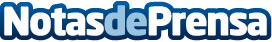 James Rodríguez anuncia el lanzamiento de su criptomoneda con SelfSellEl objetivo de esta acción es resaltar su valor de marca y consolidar su relación con su fans. Los beneficiarios de los "JR10 Tokens", podrán disfrutar de numerosas actividades, conseguir souvenirs, participar en reuniones de clubs de fans, entre otras. Con el concepto de "Value yourself, Value Your Future", SelfSell quiere crear la primera plataforma de activos del mundo basada en el ser humanoDatos de contacto:Tania LanchasActitud de Comunicación91 302 28 60Nota de prensa publicada en: https://www.notasdeprensa.es/james-rodriguez-anuncia-el-lanzamiento-de-su Categorias: Internacional Finanzas Fútbol Marketing E-Commerce Consumo http://www.notasdeprensa.es